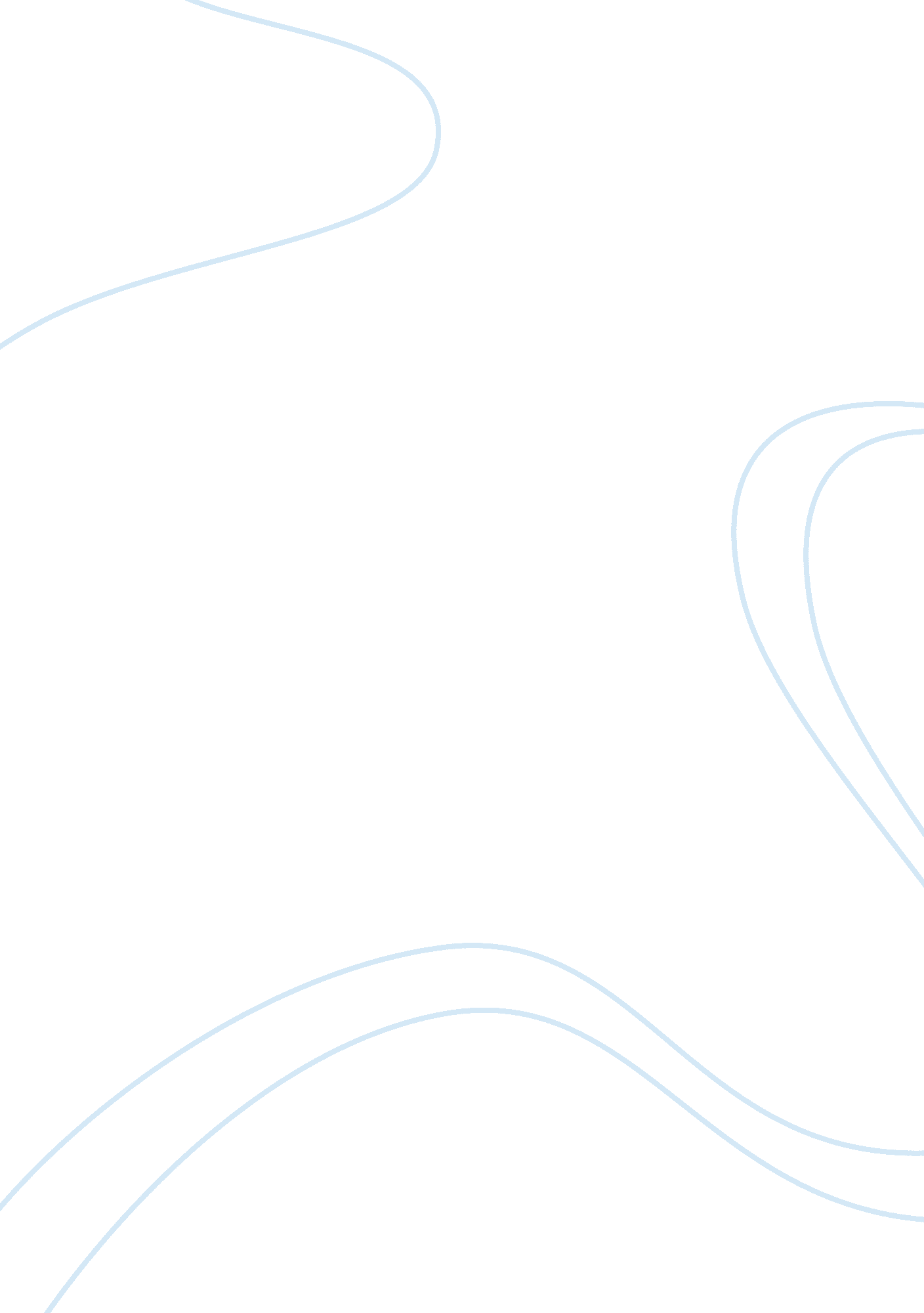 Good example of essay on advance writingSociology, Communication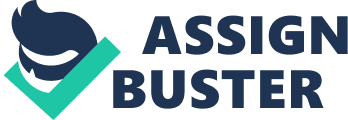 Language is the most important thing in communication. There are different types of languages that people develop over time. Language usually helps people to communicate and understand each other. It occurs between two or more people or groups. However, language contact takes place when there is an interaction between one or more languages. This has led to multilingualism where one person gets interested in knowing more than one language and takes the initiative of doing so. This has been well known throughout the human history, and many people have become multilingual in the today world. Language has been known throughout the world as a peace builder. Language enables communication between different people and groups; hence creating a common ground for the entire world to communicate. Writing to the world could not have been possible without the assistance of language. People have to learn language in order for writing and reading to be possible (Robinson, and Harley, 27). 
The existence of different languages has pushed many people to learn more than one language. Additionally, many people have opted to make money through the work of interpretation. Translation of words from one language to the other has become a well-paying job that many people are eyeing. It is quite difficult to have a good mastery of all the languages in the world, and most business, organizations and schools are going international. As a result, more translation of words from one language to other languages has been implemented than ever before (Etzioni, 16). This creates a common ground for understanding among different people from different parts of the world. 
Language variety is an important term in the sections of languages. Language variety is a term used to refer to any method of the language used to pass information regardless of whether it is social, regional or, a creole, pidgin or any other code of language. Most people across the world use a number of different types of language, which are distinct in one way or the other from the normally used Standard English, which is usually used in grammar books and endorsed by people’s determination to recommend the way in which people use the English Language (Etzioni, 21). A good case is where people in different relationships and different environments communicate. The way they converse is usually different for one group to the other. For instance; when friends who play soccer together communicate, it is always different from the way one might communicate to their bosses at the work environment. 
The forms of languages used are usually different, such that the friends in a soccer match usually an informal form of language, while employees you a formal or official form of language when talking to the bosses at their workplaces (Bernstein, Nunnally, and Robin, 31). Languages varieties are also commonly related to the environmental designs that people come from, as well as, their groupings and social context. People from different geographical places communicate in different ways. The regional and sociocultural differences in the ways that English is usually used are of great significance to the group of people who use them due to the fact that the differences function as an identity of the group The language variety with which an individual identifies himself with carries a lot of emotional and psychological weight. Works Cited Robinson, Brenda, and Harley Robinson. Writing for the World of Work. Bloomington, IN: Trafford Publising, 2012. Print. 
Etzioni, Amitai. New Common Ground: A New America, a New World. Dulles: Potomac BooksInc, 2009. Internet resource. 
Bernstein, Cynthia, Thomas Nunnally, and Robin Sabino. Language Variety in the SouthRevisited. , 2014. Internet resource. 